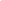 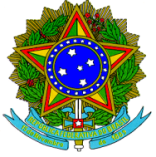 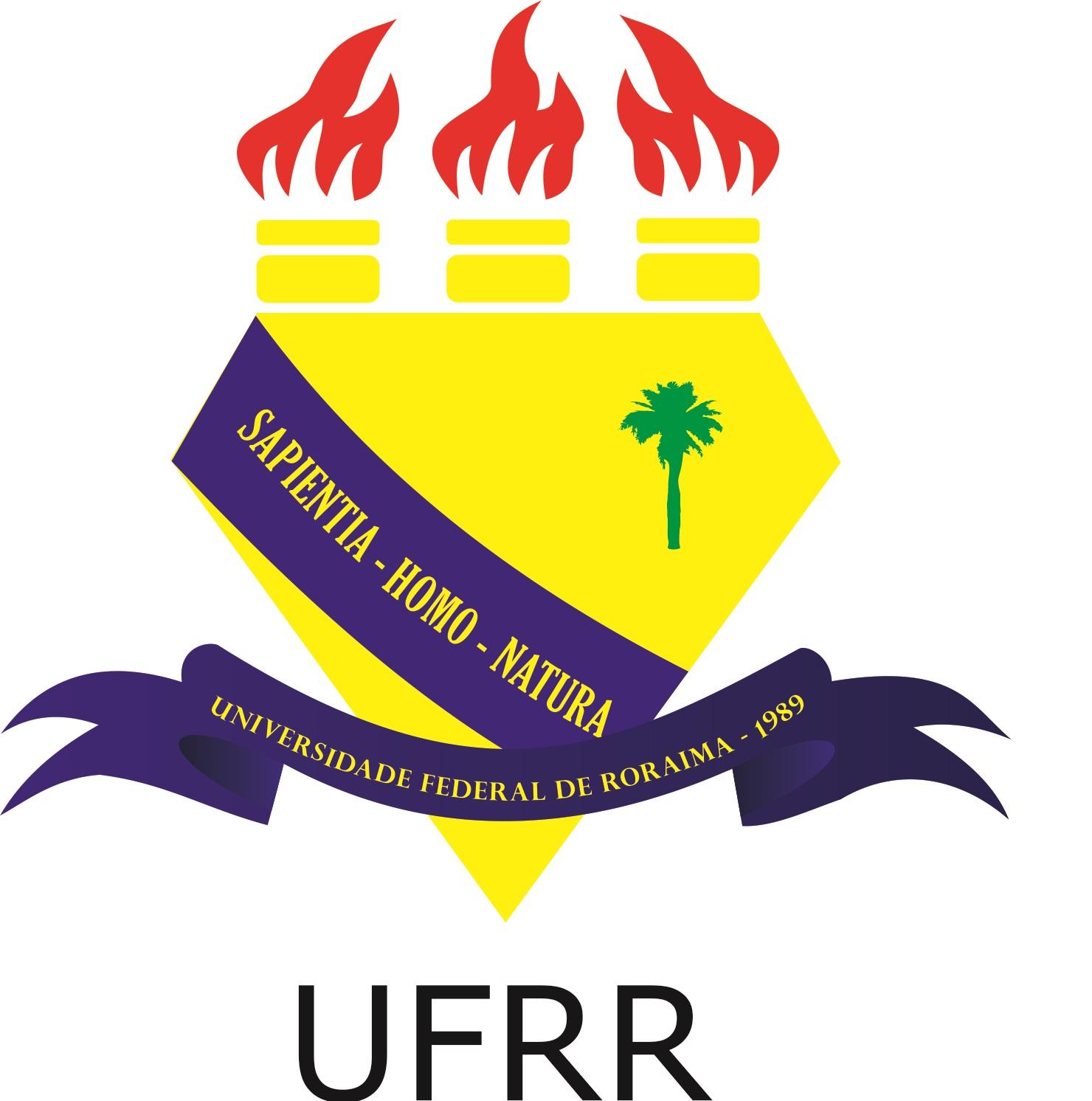 ANEXO I EDITAL 09/2022  – PRPPG/PRÓ-PESQUISA/APOIO ÀS REVISTAS CIENTÍFICAS DA UFRR –LINHA IIIFORMULÁRIO DE APRESENTAÇÃOData: ___/___/________________________________________________Assinatura do proponente1. Identificação do proponente1. Identificação do proponente1. Identificação do proponente1. Identificação do proponenteNome:Nome:Nome:Nome:Unidade de lotação:Unidade de lotação:Unidade de lotação:Unidade de lotação:SIAPE: SIAPE: SIAPE: SIAPE: RG:RG:CPF:CPF:Tel:Cel:Cel:E-mail:2. Identificação da revistaNome/título:Link da página (website da revista):E-mail institucional de contato:Ano de criação:Classificação no Sistema Qualis no último quadriênio, com identificação das áreas de conhecimento correspondentes:Indexador onde a revista é cadastrada (se houver):3. Políticas Editoriais e de Publicação:Foco e EscopoRequisitos para publicaçãoProcesso de Avaliação aos ParesPolítica de AcessoPeriodicidade4. Equipe:4. Equipe:4. Equipe:4. Equipe:4. Equipe:4. Equipe:Editor chefeEditor chefeEditor chefeEditor chefeEditor chefeEditor chefeNome:Nome:Instituição:Instituição:Instituição:Instituição:Editor ajuntoEditor ajuntoEditor ajuntoEditor ajuntoEditor ajuntoEditor ajuntoNome:Nome:Instituição:Instituição:Instituição:Instituição:Conselho editorialConselho editorialConselho editorialConselho editorialConselho editorialConselho editorialNome:Nome:Instituição:Instituição:Instituição:Instituição:Nome:Nome:Instituição:Instituição:Instituição:Instituição:Nome:Nome:Instituição:Instituição:Instituição:Instituição:Nome:Nome:Instituição:Instituição:Instituição:Instituição:Nome:Nome:Instituição:Instituição:Instituição:Instituição:Conselho científico e/ou avaliadoresConselho científico e/ou avaliadoresNome:Nome:Instituição:Instituição:Instituição:Instituição:Nome:Nome:Instituição:Instituição:Instituição:Instituição:Nome:Nome:Instituição:Instituição:Instituição:Instituição:Nome:Nome:Instituição:Instituição:Instituição:Instituição:Nome:Nome:Instituição:Instituição:Instituição:Instituição:Nome:Nome:Instituição:Instituição:Instituição:Instituição: